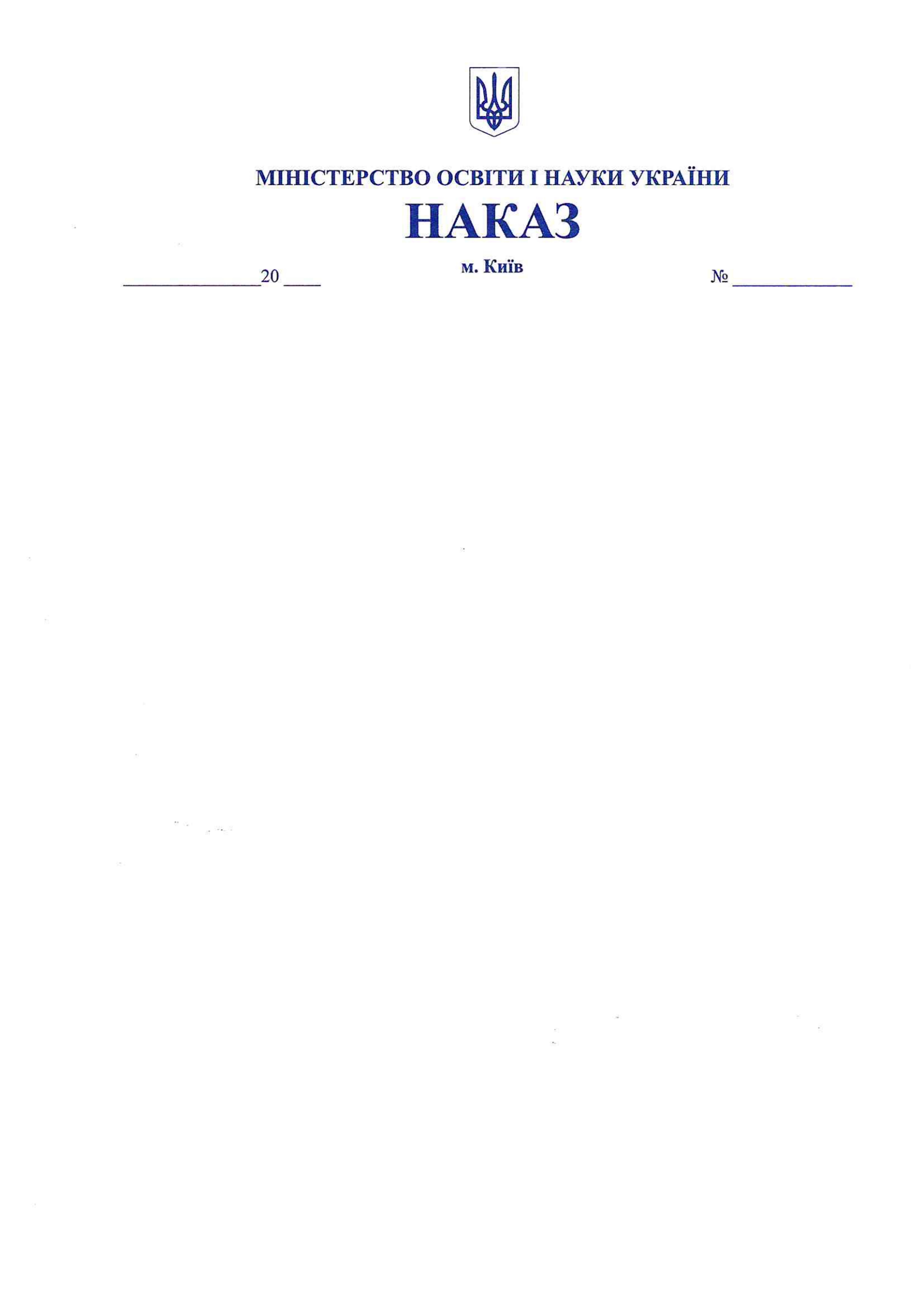 Про затвердження Змін до Порядкупроведення експертизи та затвердження освітніх програм повної загальної середньої освіти,розроблених не на основі типових освітніх програмНа виконання підпункту 2 пункту 8 розділу ІХ «Прикінцеві та перехідні положення» Закону України від 17 лютого 2022 року № 2073-ІХ 
«Про адміністративну процедуру», підпункту 5 пункту 4, пункту 8 Положення про Міністерство освіти і науки України, затвердженого постановою Кабінету Міністрів України від 16 жовтня 2014 року № 630,НАКАЗУЮ:Затвердити Зміни до Порядку проведення експертизи та затвердження освітніх програм повної загальної середньої освіти, розроблених не на основі типових освітніх програм, затвердженого наказом Міністерства освіти 
і науки України від 03 червня 2022 року № 520, зареєстрованого 
в Міністерстві юстиції України 14 липня 2022 року за № 778/38114, 
що додаються.Директорату шкільної освіти (Хворостяний І.) забезпечити подання цього наказу в установленому порядку на державну реєстрацію до Міністерства юстиції України.Департаменту забезпечення документообігу, контролю та інформаційних технологій (Єрко І.) зробити відмітку в справах архіву.Цей наказ набирає чинності з дня його офіційного опублікування.Контроль за виконанням цього наказу покласти на заступника Міністра Сташківа А.  Міністр	Оксен ЛІСОВИЙЗАТВЕРДЖЕНОНаказ Міністерства освіти і науки України__________________ № ________ ЗМІНИдо Порядку проведення експертизи та затвердження освітніх програм повної загальної середньої освіти, розроблених не на основі типових освітніх програм Пункт 1 розділу I доповнити новим абзацом такого змісту:  «Цей Порядок здійснюється з урахуванням Закону України «Про адміністративну процедуру».В абзаці шостому пункту 2 розділу I після слів «Про запобігання корупції» доповнити словами «, Про адміністративну процедуру».У пункті 3 розділу III:після абзацу другого доповнити новими абзацами третім і четвертим такого змісту:« найменування адміністративного органу, до якого вона подається (Служба);відомості, достатні для встановлення особи замовника:».У зв’язку із цим абзаци третій та четвертий вважати абзацами п’ятим та шостим;після абзацу шостого доповнити новими абзацами сьомим – дев’ятим такого змісту:«зміст вимоги заявника; дату складання заяви. У разі подання заяви іншою особою, окрім керівника юридичної особи, додатково зазначаються такі самі відомості стосовно представника.».У зв’язку із цим абзаци п’ятий – десятий вважати відповідно абзацами десятим – п’ятнадцятим;абзац тринадцятий викласти в такій редакції: «документи, які підтверджують надання навчальним програмам (окрім модельних навчальних програм) відповідного грифа або їх копії, завірені належним чином;»;після абзацу п’ятнадцятого доповнити новим абзацом шістнадцятим такого змісту:«У разі подання заяви в електронній формі, така заява повинна відповідати вимогам Закону України «Про електронні документи та електронний документообіг».У пункті 9 розділу III:після слова «Службі» доповнити словами «в день надходження»;після абзацу першого доповнити новими абзацами другим і третім такого змісту: «Відмова в реєстрації заяви не допускається.Служба у день надходження заяви на вимогу замовника або його представника видає (надсилає) йому письмове підтвердження реєстрації його заяви із зазначенням дати та номера реєстрації. Реєстрація заяви, поданої в електронній формі, підтверджується автоматично надісланим електронним повідомленням.».У пункті 11 розділу III цифри та слова «15 робочих днів» замінити цифрами та словами  «двадцяти календарних днів».У пункті 4 розділу V:після абзацу другого доповнити новим абзацом третім такого змісту:«повернення освітньої програми замовнику експертизи для доопрацювання; »У зв’язку із цим абзаци третій-сьомий вважати відповідно абзацами  четвертим - восьмим.в абзаці восьмому після слів «Комісією щодо» доповнити словами «повернення освітньої програми для доопрацювання,».В абзаці другому пункту 11 розділу V цифри та слова «01 липня» замінити цифрами та словами  «15 серпня». У пункті 14 розділу V після слів «з дати підписання» доповнити словами «та доводиться до відома замовника шляхом надсилання його на адресу електронної пошти або рекомендованим листом з повідомленням про вручення на наступний день після його затвердження».Генеральний директор директорату шкільної освіти                                                           Ігор ХВОРОСТЯНИЙ